                    PROIECTDECIZIE nr. 1/__din ___ ianuarie 2023Cu privire la modificarea şi completarea anexei nr. 1 la Decizia CO Anenii Noi nr. 01/04 din 26.02.2018 „Cu privire la aprobarea Regulilor de întreţinere aanimalelor şi păsărilor domestice pe teritoriul or. Anenii Noi”	În temeiul art. 14 al Legii nr. 436/2006 privind administraţia publică locală cu -modificările şi completările ulterioare; art. 62, 63 al Legii nr.100/2017 privind actele normative cu modificările şi completările ulterioare; conform prevederilor art. 18, alin.14 din Legea nr. 221/2000 privind activitatea sanitar – veterinară; Dispoziţia DTSA privind numărul de animale admis în expluataţiile nonprofesionale şi având avizele comisiilor consultative de specialitate, Consiliul orăşenesc Anenii Noi, DECIDE:	1. Se modifică şi se completează anexa nr. 1 la Decizia CO Anenii Noi nr. 01/04 din 26.02.2018 „Cu privire la aprobarea Regulilor de întreţinere a animalelor şi păsărilor domestice pe teritoriul or. Anenii Noi”, după cum urmează, după pct. 11 va urma:- pct. 111 cu următorul conţinut „Numărul de animale admis în exploatațile nonprofesionale nu poate depăși:– 5 bovine mature și descendenții acestora (până la vârsta de 12 luni);– 2 cabaline mature și descendenții acestora (până la vârsta de 12 luni);– 50 de oi sau capre mature și descendenții acestora (până la vârsta de 6 luni);– 5 porcine mature și descendenții acestora (până la vârsta de 60 de zile);– 100 de iepuri;– 200 de păsări;– 30 de familii de albine.- pct. 112 cu următorul conţinut “În cazul în care gospodăriile nonprofesionale nu corespund normelor legale, proprietarii sunt obligaţi să se supună art. 18, alin.(1) di Legea 221/2007 sau să reducă numărul animalelor întreţinute conform normelor stabilite de Consiliul local.”	2. Prezenta decizie se aduce la cunoştinţă publică prin plasarea în Registrul de Stat al Actelor Locale, pe pag web şi panoul informativ al instituţiei.	3. Prezenta decizie, poate fi notificată autorității publice emitente de OTC al Cancelariei de Stat în termen de 30 de zile de la data includerii actului în Registrul de stat al actelor locale.	4. Prezenta decizie, poate fi contestată de persoana interesată, prin intermediul Judecătoriei A. Noi, sediul Central (or.A.Noi, str. Marțișor nr. 15), în termen de 30 de zile de la comunicare.	5. Controlul asupra executării prezentei decizii se atribuie dlui Maţarin A., primarPreședintele ședinței:                                                    Contrasemnează: Secretar al Consiliului orășenesc                                 Rodica MelnicS-a votat : pro –  , contra – , abținut –Notă informativăla proiectul  decizie „Cu privire la modificarea şi completarea anexei nr. 1 la Decizia CO Anenii Noi nr. 01/04 din 26.02.2018 „Cu privire la aprobarea Regulilor de întreţinere aanimalelor şi păsărilor domestice pe teritoriul or. Anenii Noi”CONSILIUL ORĂŞENESCANENII NOI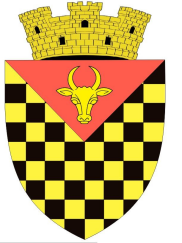             ГОРОДСКОЙ СОВЕТ                 АНЕНИЙ НОЙMD 6501 or. Anenii Noi, str. Suvorov, 6 tel/fax 026522108, consiliulorasenesc@gmail.comMD 6501, г.Анений Ной, ул.Суворов, 6 тел/факс 026522108,consiliulorasenesc@gmail.comMD 6501, г.Анений Ной, ул.Суворов, 6 тел/факс 026522108,consiliulorasenesc@gmail.com1Denumirea autorului şi, după caz, a participanţilor la elaborarea proiectuluiProiectul  de decizie a fost elaborat la iniţiativa viceprimarului or. Anenii Noi dl. S. MOROZ, ca urmare a recepţionăriii dispoziţiei semnate de dl Cornogolub V. şef Direcţia Teritorială pentru Siguranţa Alimentelor2Condiţiile ce au impus elaborarea proiectului  şi finalităţile urmăriteProiectul de decizie este elaborat în baza art. 14 al Legii nr. 436/2006 privind administraţia publică locală cu -modificările şi completările ulterioare; art. 62, 63 al Legii nr.100/2017 privind actele normative cu modificările şi completările ulterioare; conform prevederilor art. 18, alin.14 din Legea nr. 221/2000 privind activitatea sanitar – veterinară; Dispoziţia DTSA privind numărul de animale admis în exploataţiile nonprofesionale şi pentru stabilirea unor norme privind nr. de animale şi păsări domestice întreţinute în gospodării; pentru asgurarea sănătăţii animalelor dar în special asigurarea sănătăţii oamenilor 3Principalele prevederi ale proiectului şi evidenţierea elementelor noiProiectul de decizie prevede completarea anexei nr. 1 la Decizia CO Anenii Noi nr. 01/04 din 26.02.2018 „Cu privire la aprobarea Regulilor de întreţinere a animalelor şi păsărilor domestice pe teritoriul or. Anenii Noi” cu normele privind numărul de animale admis pentru întreţinere în gospodării şi anume:– 5 bovine mature și descendenții acestora (până la vârsta de 12 luni);– 2 cabaline mature și descendenții acestora (până la vârsta de 12 luni);– 50 de oi sau capre mature și descendenții acestora (până la vârsta de 6 luni);– 5 porcine mature și descendenții acestora (până la vârsta de 60 de zile);– 100 de iepuri;– 200 de păsări;– 30 de familii de albine.Normele , fiind stabilite în conformitate cu prevederile legale, presupun posibilitatea locuitorilor de a creşte şi întreţine animale şi păsări domestic, dar şi evitarea exagerării privind înmulţirea animalelor într-o gospodărie, ceea ce crează pericol şi discomfort vecinilor, dar şi condiţii neadmisibile pentru animale. 4Fundamentarea economico-financiarăÎmplementarea proiectului nu necesită cheltuieli suplimentare 5Modul de încorporare a actului în cadrul normativ în vigoareProiectul de decizie se încorporează în cadrul normative în vigoare și nu necesită anularea sau abrogarea altor acte administrative în vigoare. Proiectul de decizie prevede modificarea şi completarea deciziei Consiliului or. Anenii Noi aprobate anterior. În raport cu cadrul normativ național proiectul de decizie are menirea să armonizeze cadrul institutional la prevederile legislației în vigoare.6Avizarea şi consultarea publică a proiectuluiProiectul se expus pe pagina oficială a Primăriei or. Anenii Noi, pentru consultare cu publicul, ulterior se va examina  în cadrul comisiilor de specialitate.7Constatările expertizei anticorupţieÎn temeiul art. 35 al Legii nr. 100/2017, cu privire la actele normative, expertiza anticorupţie a fost efectuată de autor. Proiectul nu conţine reglementări ce ar favoriza corupţia.8Constatările expertizei juridiceÎntemeiul art. 37 din Legeanr.100 din 22 decembrie 2017 cu privire la actele normative, proiectul  deciziei a fost expus expertizei juridice și s-a constatat că actul corespunde ca structură, conţinut şi nu contravine legislației.